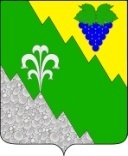 АДМИНИСТРАЦИЯ НИЖНЕБАКАНСКОГО СЕЛЬСКОГО ПОСЕЛЕНИЯ КРЫМСКОГО РАЙОНАПОСТАНОВЛЕНИЕот   10.10.2016	№ 271станица НижнебаканскаяО внесении изменений и дополнений в постановление администрации Нижнебаканского сельского поселения Крымского района от 25.05.2016 года № 94 «Об утверждении  целевой программы «О противодействии коррупции» Нижнебаканского сельского поселения Крымского района на  2017-2020 годы»Руководствуясь надзорным актом (представлением) Крымской межрайонной прокуратуры от 16.09.2016 года №7-01-2016/8061,  во исполнение Указа Президента Российской Федерации от 01.04.2016 года № 147 «О Национальном плане противодействия коррупции на 2016 - 2017 годы»,  в целях снижения уровня коррупции, обеспечение защиты прав и законных интересов граждан и общества от коррупции,  предупреждение коррупционных правонарушений,  вовлечение гражданского общества в реализацию антикоррупционной политики, формирование антикоррупционного общественного сознания и нетерпимости по отношению к коррупциогенных действиям, предупреждение коррупционных правонарушений муниципальных служащих сельского поселения, достижения конкретных результатов в работе по предупреждению коррупции, минимизации и (или) ликвидации последствий коррупционных правонарушений, п о с т а н о в л я ю:1. Внести изменения и дополнения в постановление администрации Нижнебаканского сельского поселения Крымского района  от  25.05.2016 года № 94 «Об утверждении  целевой программы «О противодействии коррупции» Нижнебаканского сельского поселения Крымского района на  2017-2020 годы»1.1. дополнить вышеуказанное постановление Приложением № 3  «Перечень мероприятий целевой программы «О противодействии коррупции» Нижнебаканского сельского поселения Крымского района на  2017-2020 годы» согласно приложению № 1 к настоящему постановлению.3. Опубликовать настоящее постановление на официальном сайте Нижнебаканского сельского поселения Крымского района в сети Интернет.4. Контроль за выполнением настоящего постановления оставляю за собой5. Постановление вступает в силу со дня его обнародования.Глава Нижнебаканского сельского поселения    Крымского  района                                                    И.И.ГернешийПРИЛОЖЕНИЕк постановлению администрацииНижнебаканского сельского поселенияКрымского районаот 10.10.2016 №271Антикоррупционная программаНижнебаканского сельского поселения Крымского района"Противодействие коррупции в администрации Нижнебаканского сельского поселения Крымского района на 2017 - 2020 годы"Раздел IПаспорт антикоррупционной программыНижнебаканского сельского поселения Крымского района"Противодействие коррупции в администрации Нижнебаканского сельского поселения Крымского района на 2017 - 2020 годы"	1. Наименование программы: "Противодействие коррупции в администрации Нижнебаканского сельского поселения Крымского района на 2017 - 2020 годы"2. Основание для разработки Программы: Федеральный закон от 25.12.2008 N 273-ФЗ "О противодействии коррупции", Федеральный закон от 06.10.2003 N 131-ФЗ "Об общих принципах организации местного самоуправления в Российской Федерации", Закон Краснодарского края от 23.07.2009 N 1798-КЗ "О противодействии коррупции в Краснодарском крае".3. Разработчик Программы: администрация Нижнебаканского сельского поселения Крымского района.4. Исполнители Программы: должностные лица и органы администрации Нижнебаканского сельского поселения Крымского района.5. Цели Программы:снижение  уровня  коррупции,  её  влияния  на  законность  и эффективность бизнеса, деятельность муниципальных органов, на повседневную  жизнь  граждан  на  территории  муниципального образования;обеспечение  защиты  прав  и  законных  интересов  граждан, общества и государства от проявлений коррупции;снижение  уровня  коррупции  при  исполнении    муниципальных  функций и предоставлении  муниципальных услуг и т.д.;создание  условий,  обеспечивающих  снижение  уровня                  коррупции  в  органах  местного  самоуправления и    затрудняющих    возможность    коррупционного поведения  муниципальных  служащих,  а  также   должностных  лиц,  органов  местного  самоуправления,                     подотчетных администрации.6. Задачи Программы:внедрение антикоррупционных механизмов в систему кадровой работы;совершенствование  системы  управления  муниципальной собственностью и предоставления муниципальных услуг;усиление контроля за использованием бюджетных средств;организация взаимодействия с общественными организациями, средствами  массовой  информации,  населением  по  вопросу реализации   антикоррупционной   политики.обеспечение правовых и организационных мер, направленных на противодействие коррупции; совершенствование   механизма   контроля   соблюдения ограничений  и  запретов,  связанных  с  прохождением муниципальной службы; противодействие коррупции в сфере закупок  товаров, работ и услуг для муниципальных нужд;организация  антикоррупционного  образования  и  пропаганды, формирование нетерпимого отношения к коррупции и др.выявление различий между зарегистрированным в документах    состоянием    объектов    имущества,        находящегося  в  муниципальной  собственности  на момент контроля и их фактическим состоянием, выявление  неиспользуемого  или  используемого  не  по  назначению                       муниципального имущества,  определение  технического  состояния объектов   муниципального имущества   и  возможности  дальнейшей  их  эксплуатации, выявление   фактов   нарушения   законодательства   Российской                    Федерации,    Краснодарского    края    и    муниципального образования, регулирующего порядок   владения,   пользования   и   распоряжения муниципальным имуществом,   установление  лиц,  допустивших  такие  нарушения,  а также  обращение  в  соответствующие  органы  с  целью                       защиты интересов муниципального образования;повышение  уровня  открытости  органов  власти, обеспечение доступа к информации.7. К основному перечню целевых показателей Программы относятся следующие мероприятия:доля  проектов  нормативных  правовых  актов    муниципального образования,  прошедших    антикоррупционную  экспертизу,  от общего  количества  нормативных  правовых  актов,  принятых  в отчетном периоде (%);	доля  устраненных  коррупционных  факторов  в  муниципальных правовых  актах  (проектах),  прошедших  антикоррупционную экспертизу, от общего числа выявленных коррупционных факторов (%);доля муниципальных служащих, в отношении которых проведен внутренний  мониторинг  сведений  о  доходах,  об  имуществе  и обязательствах  имущественного  характера  от  общего  числа муниципальных служащих, представляющих указанные сведения (%);доля  представлений  прокуратуры  в  отношении  муниципальных служащих, представивших неполные (недостоверные) сведений о доходах,  от  общего  числа  муниципальных  служащих, представляющих указанные сведения (%.);доля предоставления  муниципальных услуг в электронном виде от общего числа предоставляемых услуг (%);доля предоставления муниципальных услуг по принципу «одного окна» от общего количества предоставляемых услуг (%);доля обоснованных жалоб от общего числа жалоб на нарушение законодательства  в  сфере осуществления  закупок на  поставки товаров, выполнение работ, оказание услуг для муниципальных нужд  муниципального образования (%);	количество  муниципальных  служащих    муниципального образования, прошедших обучение по вопросам  профилактики и  противодействия коррупции  (чел.);количество проведенных   мероприятий по   вопросам противодействия коррупции (ед.);доля  установленных  фактов  коррупции    от  общего  количества жалоб и обращений граждан, поступивших за отчетный период (%);размещение на сайте  муниципального образования программы по противодействию коррупции и отчета о ее выполнении.Подобная  статистическая  работа, проводимая  за  период  реализации  программы  по  противодействию коррупции,  опубликование полученных результатов, отвечает принципам «прозрачности» и   позволяет сделать выводы, как самим органам местного самоуправления,  так  и  жителям  муниципального  образования об эффективности  либо  неэффективности  этой  программы, об объеме  и последствиях коррупционных проявлений.        8. Этапы и сроки реализации Программы: 2017 - 2020 годы.9. Объем и источники финансирования Программы: 20,010. Контроль за исполнением Программы осуществляет администрация Нижнебаканского сельского поселения Крымского района.Раздел IIХарактеристика текущего состояния противодействия коррупциив администрации Нижнебаканского сельского поселения Крымского района11. Коррупция представляет собой серьезную угрозу функционированию публичной власти на основе права и закона, верховенства закона и подрывает доверие населения к государственной власти и органам местного самоуправления, существенно замедляет экономическое развитие общества.Имеющиеся сведения о фактах коррупции позволяют сделать вывод о необходимости целенаправленных, скоординированных усилий исполнительных органов государственной власти, органов местного самоуправления муниципальных образований, институтов гражданского общества и населения по противодействию коррупции на территории Нижнебаканского сельского поселения Крымского района.12. Программа представляет собой целенаправленную систему профилактических мероприятий, разработанных на основе совершаемых преступлений коррупционной направленности на территории Российской Федерации.13. Программа должна стать основой комплекса антикоррупционных мер. В связи с этим основные мероприятия программы направлены на борьбу с коррупцией и профилактику коррупционных проявлений в деятельности администрации Нижнебаканского сельского поселения Крымского района, а также на создание системы противодействия коррупции в целом.Таким образом, именно программно-целевой метод является наиболее предпочтительным для решения обозначенных проблем.Раздел IIIЦели, задачи, сроки и этапы реализации программы14. Основными целями Программы являются:недопущение коррупции, ее проявлений во всех сферах жизнедеятельности Нижнебаканского сельского поселения Крымского района;создание системы противодействия коррупции;отсутствие коррупции, ее влияния на активность и эффективность деятельности администрации Нижнебаканского сельского поселения Крымского района, повседневную жизнь граждан;обеспечение защиты прав и законных интересов граждан и организаций от угроз, связанных с коррупцией;проведение эффективной политики по предупреждению коррупции в администрации Нижнебаканского сельского поселения Крымского района;укрепление доверия жителей Нижнебаканского сельского поселения Крымского района к органам местного самоуправления.15. Задачи Программы:оценка существующего уровня коррупции;предупреждение коррупционных правонарушений путем привлечения широких слоев населения и вовлечения институтов гражданского общества в реализацию антикоррупционной политики;обеспечение прозрачности деятельности администрации Нижнебаканского сельского поселения Крымского района;обеспечение наступления ответственности за коррупционные правонарушения во всех случаях, предусмотренных действующим законодательством;совершенствование муниципальной службы в целях устранения условий, порождающих коррупцию;совершенствование системы подбора и расстановки кадров, исключающей коррупцию;повышение профессионального уровня муниципальных служащих;формирование в обществе антикоррупционного сознания, нетерпимого отношения к коррупции;содействие реализации прав граждан и организаций на доступ к информации о фактах коррупции и коррупциогенных факторах, а также на свободное освещение в средствах массовой информации указанных фактов.16. Этапы реализации Программы не предусмотрены.Раздел IVПеречень мероприятий программы17. Перечень мероприятий Программы приведен в приложении к настоящей Программе.18. Реализация Программа рассчитана на срок с 2017 года по 2020 год.Раздел VОбоснование ресурсного обеспечения программы19. Реализация мероприятий Программы требует финансовых затрат  всего на 2017 - 2020 годы - 20,0 тыс. рублей за счет местногобюджета, в том числе:в 2017 году – 5,0 тыс. рублейв 2018 году – 5,0 тыс. рублейв 2019 году – 5,0 тыс. рублейв 2020 году – 5,0 тыс. рублейРаздел VIОценка социально-экономической эффективности программы20. Реализация целевых программных мероприятий позволит:исключить коррупциогенные факторы из проектов муниципальных нормативных правовых актов администрации Нижнебаканского сельского поселения Крымского района, обеспечить полное соответствие муниципальных нормативных правовых актов требованиям антикоррупционного законодательства;создать условия для обеспечения открытости, здоровой конкуренции и объективности при осуществлении закупок товаров, работ, услуг для обеспечения муниципальных нужд;повысить профессиональный уровень муниципальных служащих в вопросах противодействия коррупции;сформировать систему открытости и доступности информации о деятельности администрации Нижнебаканского сельского поселения Крымского района при выработке и принятии решений по важнейшим вопросам жизнедеятельности населения;предупредить совершение муниципальными служащими коррупционных правонарушений;предотвратить коррупционные проявления при предоставлении муниципальных услуг;укрепить доверие граждан к органам администрации Нижнебаканского сельского поселения Крымского района.21. Ожидаемыми конечными результатами реализации программы  являются:укрепление доверия гражданского общества к органам местного самоуправления;снижение коррупциогенности муниципальных правовых актов;снижение  угрозы  ослабления  демократических  институтов  и повышение авторитета общественных организаций;оптимизация бюджетных расходов;снижение издержек на ведение бизнеса за счёт снижения уровня его коррупциогенности;повышение  инвестиционной  привлекательности муниципального образования путем  увеличения  уровня  доверия  инвесторов  к органам местного самоуправления;создание нетерпимого отношения общественности к проявлениям  коррупции;укрепление в обществе идей некоррумпированного рынка;повышение  качества  и  доступности  муниципальных  услуг  для общественности;упорядочение системы предоставления муниципальной поддержки населению.Раздел VIIПеречень целевых показателей программы22. В рамках реализации программных мероприятий необходимо достичь следующих целевых показателей:заседания комиссии по соблюдению требований к служебному поведению муниципальных служащих администрации Нижнебаканского сельского поселения Крымского района и урегулированию конфликта интересов - по каждому факту являющемуся основанием для проведения заседания комиссии по соблюдению требований к служебному поведению муниципальных служащих администрации Нижнебаканского сельского поселения Крымского района и урегулированию конфликта интересов;проведение антикоррупционной экспертизы муниципальных нормативных правовых актов и их проектов - 100% принимаемых администрацией Нижнебаканского сельского поселения Крымского района нормативных актов;организация проведения проверок по сообщениям средств массовой информации о фактах коррупции со стороны муниципальных служащих - 100% сообщений средств массовой информации о фактах коррупции со стороны муниципальных служащих;рассмотрение вопросов правоприменительной практики, по результатам вступивших в законную силу решений судов, арбитражных судов о признании недействительными ненормативных правовых актов, незаконными решений и действий (бездействия) администрации Нижнебаканского сельского поселения Крымского района и должностных лиц в целях выработки и принятия мер по предупреждению и устранению причин выявленных нарушений - 100% вступивших в законную силу решений судов, арбитражных судов о признании недействительными ненормативных правовых актов, незаконными решений и действий (бездействия) администрации Нижнебаканского сельского поселения Крымского района;представление муниципальными служащими администрации Нижнебаканского сельского поселения Крымского района сведений о доходах, об имуществе и обязательствах имущественного характера - 100% фактической численности муниципальных служащих администрации Нижнебаканского сельского поселения Крымского района;обеспечение гласности и прозрачности при осуществлении закупок товаров, работ, услуг для обеспечения муниципальных нужд - увеличение к 2018 году доли муниципальных контрактов при осуществлении закупок товаров, работ, услуг для обеспечения муниципальных нужд, по которым проводился сравнительный анализ закупочных и среднерыночных цен, до 100% от общего количества заключенных контрактов;организация работы "горячей линии" для приема сообщений о фактах коррупции, определение порядка рассмотрения поступающих сообщений о коррупционных проявлениях и сопровождение сервиса приема сообщений от жителей Нижнебаканского сельского поселения Крымского района о фактах коррупции на официальном Интернет-портале администрации Нижнебаканского сельского поселения Крымского района - рассмотрение 100% поступивших сообщений о фактах коррупции среди муниципальных служащих администрации Нижнебаканского сельского поселения Крымского района.Раздел VIIIМеханизм реализации мероприятий программы23. Реализация мероприятий Программы осуществляется администрацией Нижнебаканского сельского поселения Крымского района (координатор), отраслевыми, функциональными и территориальными органами администрации Нижнебаканского сельского поселения Крымского района (исполнители).24. Управление кадровой политики и муниципальной службы администрации муниципального образования Нижнебаканского сельского поселения Крымского района ежегодно до 31 января представляет администрации Нижнебаканского сельского поселения Крымского района отчет о выполнении программных мероприятий.25. Контроль за исполнением Программы осуществляет администрация Нижнебаканского сельского поселения Крымского района.Глава Нижнебаканского сельскогопоселения Крымского района					И.И.Гернеший